Unit 5 Practice- Select the section you need the most work/help on. Section 1: Area of Parallelograms1.    			2.   		3. 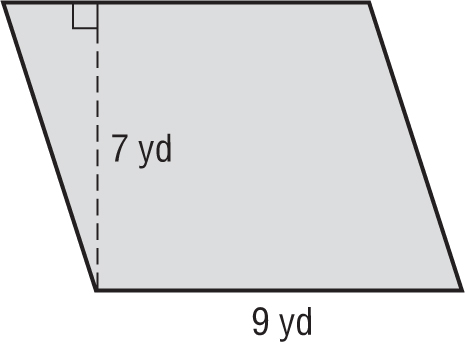 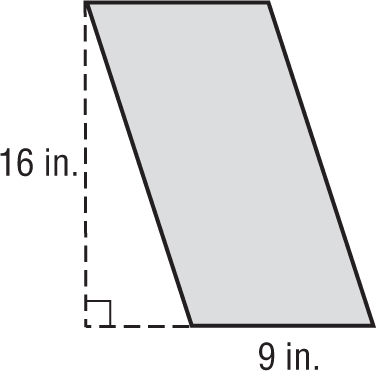 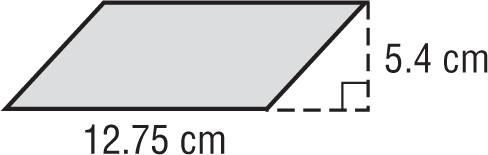 Section 2: Area of Triangles 1. 			2. 			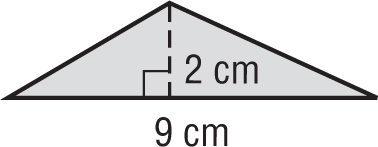 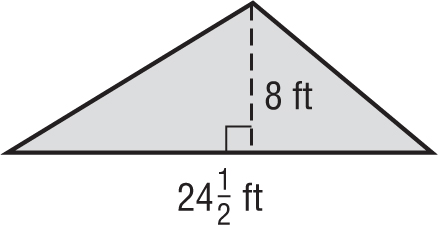 3. 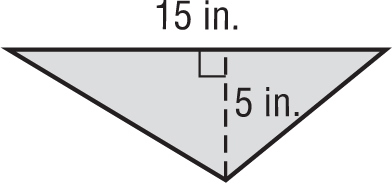 Sections 3: Area of Trapezoids1.                              	                  	2. 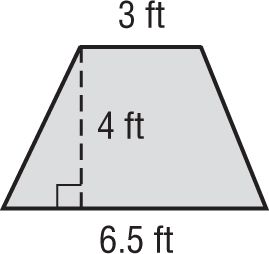 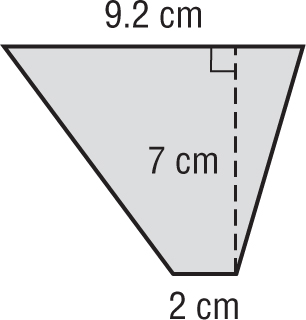 Find the composite area of the shape: 1. 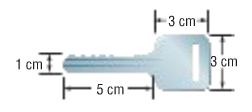 2.                                   4. 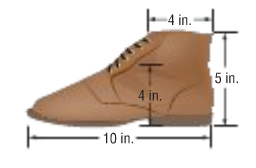 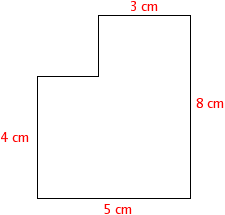 3. 					5. 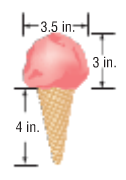 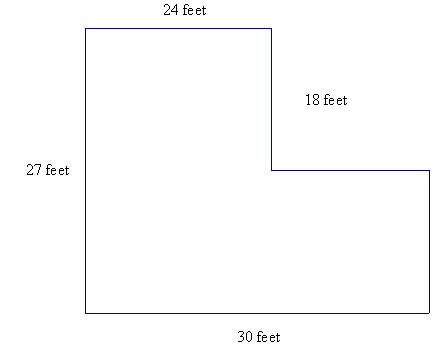 Find the volume of the shapes: 1.    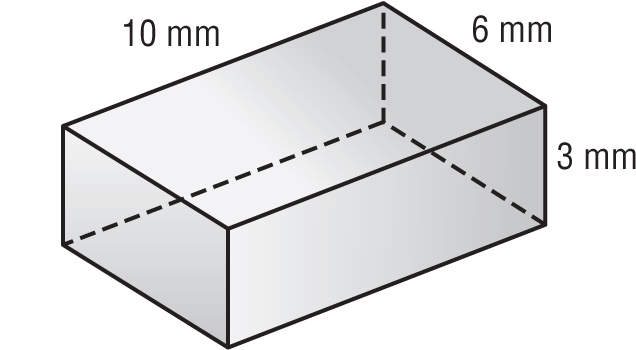 2. 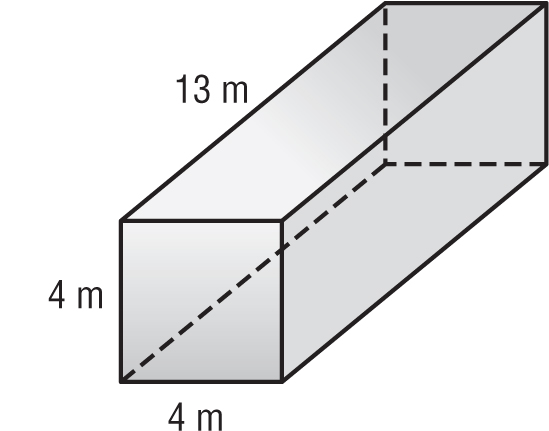 3. 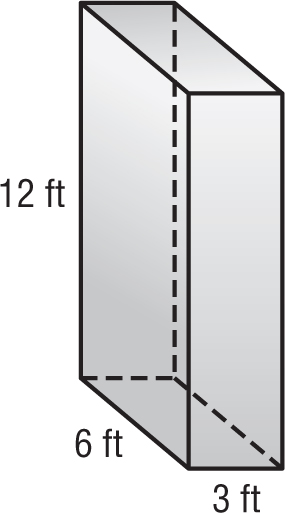 